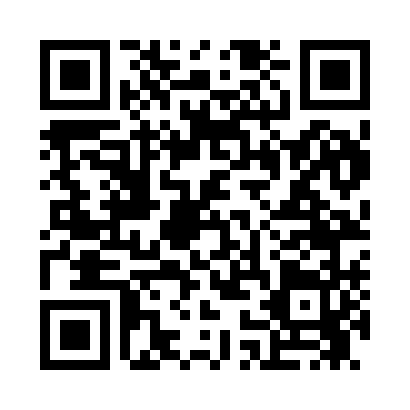 Prayer times for Caperton, West Virginia, USAMon 1 Jul 2024 - Wed 31 Jul 2024High Latitude Method: Angle Based RulePrayer Calculation Method: Islamic Society of North AmericaAsar Calculation Method: ShafiPrayer times provided by https://www.salahtimes.comDateDayFajrSunriseDhuhrAsrMaghribIsha1Mon4:346:051:285:228:5110:222Tue4:346:061:285:228:5110:223Wed4:356:061:295:238:5010:224Thu4:366:071:295:238:5010:215Fri4:366:081:295:238:5010:216Sat4:376:081:295:238:5010:217Sun4:386:091:295:238:4910:208Mon4:396:091:295:238:4910:209Tue4:406:101:295:238:4910:1910Wed4:406:111:305:238:4810:1811Thu4:416:111:305:238:4810:1812Fri4:426:121:305:238:4810:1713Sat4:436:131:305:238:4710:1614Sun4:446:131:305:238:4710:1615Mon4:456:141:305:238:4610:1516Tue4:466:151:305:238:4510:1417Wed4:476:151:305:238:4510:1318Thu4:486:161:305:238:4410:1219Fri4:496:171:305:238:4410:1120Sat4:506:181:315:238:4310:1021Sun4:516:191:315:238:4210:0922Mon4:536:191:315:238:4210:0823Tue4:546:201:315:238:4110:0724Wed4:556:211:315:238:4010:0625Thu4:566:221:315:228:3910:0526Fri4:576:231:315:228:3810:0427Sat4:586:231:315:228:3710:0328Sun4:596:241:315:228:3710:0129Mon5:006:251:315:228:3610:0030Tue5:026:261:315:218:359:5931Wed5:036:271:305:218:349:58